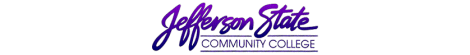 Goal Progress ReportGoal Progress ReportProgram: Emergency Medical ServicesReport period:Report period:2019-20202019-2020What has your unit accomplished from the goals you proposed in the first year of your most recent Strategic Plan? What has your unit accomplished from the goals you proposed in the first year of your most recent Strategic Plan? What has your unit accomplished from the goals you proposed in the first year of your most recent Strategic Plan? What has your unit accomplished from the goals you proposed in the first year of your most recent Strategic Plan? GoalsRequest & Justification/ResourcesGoal ProgressStrategies Implemented & Follow-upGoal 1:  Attract, Recruit and Retain quality full-time and part-time faculty to meet the program needs.Currently no additional request for full or part time faculty. Goal met1.Hire full time faculty as needed at the college current rate of pay2 .Hire part-time faculty as needed at the college current rate of payGoal 2: Maintain Program AccreditationContinue to pay annual fees to accreditation bodies, CoAEMSP and CAAHEP. Total $1,650Provide appropriate personnel.Provide the full-time EMS faculty the opportunity to obtain professional development to remain current on clinical, educational and accreditation trends.Goal metPay the required fees on time.Hire necessary faculty at college rate of pay (as needed)Fund each full time faculty for at least one national level training annually.Goal 3:  Faculty and students have access to technology and resources sufficient to achieve course and program outcomesReplace / upgrade and repair worn lab equipment. $5,000Maintain and replace necessary supplies.$15,000Maintain contract warranty for manikins with manufacturer $11,184Purchase additional high fidelity manikins for applications trauma applications, Medical Scenarios, and other specialty applications such as sonography. $98,694Replace and update computer hardware and software of the EMS staff and classrooms to provide quality instruction and administrative duties as needed. $3,000Provide printed materials to students and for program operation. $1,500Provide repair, preventive maintenance and support for program equipment such as the ambulance simulator, stretchers, cardiac monitors, and other equipment. $2,500Goal met Continue to monitor, maintain, repair or replace lab equipment.Purchase expandable supplies used in the psychomotor skills instruction.Maintain warranty with manufacturer for preventative maintenance of high fidelity manikin systems.Purchase additional equipment that would provide an increased program flexibility such as:  Additional Simulation manikins, sonography manikin with support systems, LUCAS trainer.Purchase replacement computers and programs as needed.Maintain printing contract.Conduct preventive maintenance and repair of program equipment as needed.Submission date:4/28/2020Submission date:4/28/2020Submitted by: James NorrisSubmitted by: James Norris